ΠΡΟΣΚΛΗΣΗ ΕΚΔΗΛΩΣΗΣ ΕΝΔΙΑΦΕΡΟΝΤΟΣ ΠΡΟΜΗΘΕΙΑΣΗμερομηνία:7/2/2020
Θέμα: «Προμήθεια υλικών καθαριότητας» Προϋπολογισμός: 4.418,50 € πλέον Φ.Π.ΑΑρ. Διαγωνισμού: 731/4-2-2020Λήξη προθεσμίας υποβολής προσφορών: 14/2/2020 (ΩΡΑ: 11:00 π.μ.)Χρόνος αποσφράγισης προσφορών: 14/2/2020 (ΩΡΑ 11:30 π.μ.)Η προμήθειας των υλικών θα γίνεται τμηματικά μέχρι την ολοκλήρωσή της. Τρόπος υποβολής οικονομικής προσφοράς: 1) fax: (2231045015), ή 2) email info@deyaiamias.grή 3) σε σφραγισμένο φάκελο στη γραμματεία της ΔΕΥΑΛ.ΕΝΤΥΠΟ ΤΕΧΝΙΚΗΣ ΠΡΟΣΦΟΡΑΣΕΝΤΥΠΟ ΟΙΚΟΝΟΜΙΚΗΣ ΠΡΟΣΦΟΡΑΣ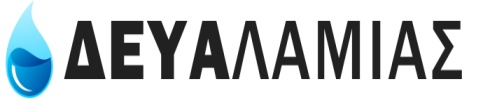 Διεύθυνση: Α. Παπανδρέου & Τ. Ισαάκ                                      Αρμόδιος: Βάγιος ΧριστοδούλουΤηλέφωνο: 2231032950Fax:  2231045015Email: info@deyaiamias.grΑ/ΑΤΕΧΝΙΚΗ ΠΕΡΙΓΡΑΦΗ / ΠΡΟΔΙΑΓΡΑΦΕΣΠΟΣΟΤΗΤΑ1Σακούλες με χερούλια 50cm kg 4002Χαρτί υγείας 200 gr A ποιότητας τεμ12003Σακούλες απορριμμάτων μαύρες χοντρές kg6004Υγρό καθαριστικό τζαμιών 500 ml805Κρεμοσάπουνο 1000 ml τεμ406Υγρό πιάτων 500 ml τεμ 3507Χλωρίνες παχύρευστες 750 ml τεμ308Χαρτί κουζίνας 800 gr A ποιότητας τεμ1509Χαρτί κουζίνας 150 gr τεμ 20010Χαρτί βιομηχανικό ρολό 5 kg2511Πανάκια καθαρισμού (vitex) τεμ1012Σφουγγάρια κουζίνας τεμ2013Γάντια μιας χρήσης latex (100τεμ) τεμγ5014Οινόπνευμα καθαρό 70 gr τεμ 515Απορρυπαντικό πλυντηρίου kg 10016Απολυμαντικό χεριών ζελέ 1lt με αντλία τεμ517Φαράσια τεμ 518Ακουαφόρτε τεμ3019Οινόπνευμα μπλε 350 ml τεμ20020Λαστιχάκια (1kg) τεμ1021Σχοινί  πλαστικό λευκό (1kg) τεμ2022Σκόνη αλάτων πλυντηρίων (1kg) τεμ5023Φιάλες για γκαζάκια τεμ100ΑΠΑΙΤΗΣΕΙΣ ΜΕ ΠΟΙΝΗ ΑΠΟΚΛΕΙΣΜΟΥΑ/ΑΠΕΡΙΓΡΑΦΗ ΑΠΑΙΤΗΣΕΩΝΝΑΙΟΧΙΠλήρης συμμόρφωση  προμηθευτή με  τεχνική περιγραφή  και το συνημμένο αρχείο    τεχνικές  προδιαγραφές για την «Προμήθεια υλικών καθαριότητας» Χρόνος ολοκλήρωσης της προμήθειας   δεκαπέντε (15) ημέρες μετά την ανάθεση της προμήθειαςΗμερομηνία: ……………….        ΠροςΔ.Ε.Υ.Α. Λαμίας    Θέμα: Προσφορά για την «Προμήθεια υλικών καθαριότητας»Αρ. Διαγωνισμού:731/4-2-2020Α/ΑΣΥΝΤΟΜΗ ΤΕΧΝΙΚΗ ΠΕΡΙΓΡΑΦΗ ΠΡΟΣΦΕΡΟΜΕΝΟΥ ΕΙΔΟΥΣ - ΚΑΤΑΣΚΕΥΑΣΤΗΥπογραφή Προσφέροντος ή Εκπροσώπου ...................................................................... Όνομα υπογράφοντος ............................................................................................................Αρ. Δελτίου Ταυτότητας  υπογράφοντος  …………………………………………………..Ιδιότητα υπογράφοντος .........................................................................................................Ημερομηνία:…………………         ΠροςΔ..Ε.Υ.Α. Λαμίας     Θέμα: Προσφορά για την «Προμήθεια υλικών καθαριότητας»Αρ. Διαγωνισμού: 731/4-2-2020Α/ΑΠΕΡΙΓΡΑΦΗΠΟΣΟΤΗΤΑΤΙΜΗ ΜΟΝ.ΑΞΙΑΣακούλες με χερούλια 50cm kg 400Χαρτί υγείας 200 gr A ποιότητας τεμ1200Σακούλες απορριμμάτων μαύρες χοντρές kg600Υγρό καθαριστικό τζαμιών 500 ml80Κρεμοσάπουνο 1000 ml τεμ40Υγρό πιάτων 500 ml τεμ 350Χλωρίνες παχύρευστες 750 ml τεμ30Χαρτί κουζίνας 800 gr A ποιότητας τεμ150Χαρτί κουζίνας 150 gr τεμ 200Χαρτί βιομηχανικό ρολό 5 kg25Πανάκια καθαρισμού (vitex) τεμ10Σφουγγάρια κουζίνας τεμ20Γάντια μιας χρήσης latex (100τεμ) τεμ50Οινόπνευμα καθαρό 70 gr τεμ 5Απορρυπαντικό πλυντηρίου kg 100Απολυμαντικό χεριών ζελέ 1lt με αντλία τεμ5Φαράσια τεμ 5Ακουαφόρτε τεμ30Οινόπνευμα μπλε 350 ml τεμ200Λαστιχάκια (1kg) τεμ10Σχοινί  πλαστικό λευκό (1kg) τεμ20Σκόνη αλάτων πλυντηρίων (1kg) τεμ50Φιάλες για γκαζάκια τεμ100ΑΞΙΑΦ.Π.ΑΣΥΝΟΛΟΥπογραφή Προσφέροντος ή Εκπροσώπου ...................................................................... Όνομα υπογράφοντος ............................................................................................................Αρ. Δελτίου Ταυτότητας υπογράφοντος …………………………………………………..Ιδιότητα υπογράφοντος .........................................................................................................